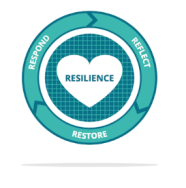 Queen Elizabeth University HospitalClinical Midwifery Supervision Sessions 2019To register, please press CTRL and the link you wish to open. If this doesn’t work, please right click the link and select ‘open hyperlink.’Sessions held every Monday except those which fall on Public Holidays and school holidays.Group session 1pm -2pm, Individual sessions 30 mins duration 2pm-230pm & 230pm-3pmDateTimeVenueBooking Link28.1.191pm -2pmConference Room 1ST Floorhttps://link.webropolsurveys.com/EP/60C00DEACFCE416428.1.192pm-230pmConference Room 1st Floorhttps://link.webropolsurveys.com/EP/8EF38D93A770250128.1.19230pm-3pmConference Room 1st Floorhttps://link.webropolsurveys.com/EP/7175FB33CA8DF1B54.2.191pm -2pmTutorial Room Ward 48https://link.webropolsurveys.com/EP/23C2B5A8AC66F5A14.2.192pm -230pmTutorial Room Ward 48https://link.webropolsurveys.com/EP/48518D1961256E594.2.19230pm-3pmTutorial Room Ward 48https://link.webropolsurveys.com/EP/B48862222D32C1E611.2.191pm -2pmTutorial Room Ward 48https://link.webropolsurveys.com/EP/6F3478D474991D9011.2.192pm-230pmTutorial Room Ward 48https://link.webropolsurveys.com/EP/2DB90DC51B36EEAD11.2.19230pm-3pmTutorial Room Ward 48https://link.webropolsurveys.com/EP/9C29E6F19ACFBF1218.2.191pm-2pmTutorial Room Ward 48https://link.webropolsurveys.com/EP/A9FFFD58253A179418.2.192pm-230pmTutorial Room Ward 48https://link.webropolsurveys.com/EP/3519781053E8D26718.2.19230pm-3pmTutorial Room Ward 48https://link.webropolsurveys.com/EP/7A5D0FB557D212F225.2.191pm-2pmTutorial Room Ward 48https://link.webropolsurveys.com/EP/008896924998792425.2.192pm-230pmTutorial Room Ward 48https://link.webropolsurveys.com/EP/E6092450FC3651D925.2.19230pm-3pmTutorial Room Ward 48https://link.webropolsurveys.com/EP/158E87A77BEDE31B4.3.191pm-2pmTutorial Room Ward 48https://link.webropolsurveys.com/EP/EE268D883E52A3574.3.192pm-230pmTutorial Room Ward 48https://link.webropolsurveys.com/EP/5AEBB1376137704E4.3.19230pm-3pmTutorial Room Ward 48https://link.webropolsurveys.com/EP/939A822EADDFF95E11.3.191pm-2pmTutorial Room Ward 48https://link.webropolsurveys.com/EP/793C9682A2099AE811.3.192pm-230pmTutorial Room Ward 48https://link.webropolsurveys.com/EP/1CFDC9CA70A435AD11.3.19230pm -3pmTutorial Room Ward 48https://link.webropolsurveys.com/EP/836039EDA9C36F2918.3.191pm-2pmTutorial Room Ward 48https://link.webropolsurveys.com/EP/C35D7BBDD61B95BC18.3.192pm-230pmTutorial Room Ward 48https://link.webropolsurveys.com/EP/781B9DAA5A58A4F518.3.19230pm-3pmTutorial Room Ward 48https://link.webropolsurveys.com/EP/7F9CEFC9BE9333BE25.3.191pm-2pmTutorial Room Ward 48https://link.webropolsurveys.com/EP/29928B84293143AB25.3.192pm-230pmTutorial Room Ward 48https://link.webropolsurveys.com/EP/AA66E7C39839571A25.3.19230pm-3pmTutorial Room Ward 48https://link.webropolsurveys.com/EP/71BB3C2EAD9027E31.4.191pm-2pmTutorial Room Ward 48https://link.webropolsurveys.com/EP/71BB3C2EAD9027E31.4.192pm-230pmTutorial Room Ward 48https://link.webropolsurveys.com/EP/A0D06DA1FBD7DFCC1.4.19230pm-3pmTutorial Room Ward 48https://link.webropolsurveys.com/EP/3AD801F042BBA3518.4.191pm-2pmTutorial Room Ward 48https://link.webropolsurveys.com/EP/E477043189E4BC0D8.4.192pm-230pmTutorial Room Ward 48https://link.webropolsurveys.com/EP/87DAE74AE19FF6288.4.19230pm-3pmTutorial Room Ward 48https://link.webropolsurveys.com/EP/71CFBF33304D060715.4.191pm-2pmTutorial Room Ward 48https://link.webropolsurveys.com/EP/86E8E11E8D821FFE15.4.192pm-230pmTutorial Room Ward 48https://link.webropolsurveys.com/EP/02E27B711EDA681315.4.19230pm-3pmTutorial Room Ward 48https://link.webropolsurveys.com/EP/89E0A586FF4328D729.4.191pm-2pmTutorial Room Ward 48https://link.webropolsurveys.com/EP/288A8451D5F446B529.4.192pm-230pmTutorial Room Ward 48https://link.webropolsurveys.com/EP/0AF384CBDFA7762529.4.19230pm-3pmTutorial Room Ward 48https://link.webropolsurveys.com/EP/534D659E9D12092613.5.191pm-2pmTutorial Room Ward 48https://link.webropolsurveys.com/EP/FEE8F96375223DA613.5.192pm-230pmTutorial Room Ward 48https://link.webropolsurveys.com/EP/D3D812609F069CEF13.5.19230pm-3pmTutorial Room Ward 48https://link.webropolsurveys.com/EP/ABD3B62566DC254B20.5.191pm-2pmTutorial Room Ward 48https://link.webropolsurveys.com/EP/94E7D488269B174E20.5.192pm-230pmTutorial Room Ward 48https://link.webropolsurveys.com/EP/ADD9B02312EC1D6520.5.19230pm-3pmTutorial Room Ward 48https://link.webropolsurveys.com/EP/1427899989DFF3F527.5.191pm-2pmTutorial Room Ward 48https://link.webropolsurveys.com/EP/5B1C3FC6CDDE1D3727.5.192pm-230pmTutorial Room Ward 48https://link.webropolsurveys.com/EP/776F2A916F0C5ABE27.5.19230pm-3pmTutorial Room Ward 48https://link.webropolsurveys.com/EP/C308160BC972CA853.6.191pm-2pmTutorial Room Ward 48https://link.webropolsurveys.com/EP/02430C88903C37233.6.192pm-230pmTutorial Room Ward 48https://link.webropolsurveys.com/EP/BA2CC7650720A31F3.6.19230pm-3pmTutorial Room Ward 48https://link.webropolsurveys.com/EP/F358C8DD6ECED7F910.6.191pm-2pmTutorial Room Ward 48https://link.webropolsurveys.com/EP/9CC39982FF4373F810.6.192pm-230pmTutorial Room Ward 48https://link.webropolsurveys.com/EP/F316CE027395E4D210.6.19230pm-3pmTutorial Room Ward 48https://link.webropolsurveys.com/EP/9141781EB356E75117.6.191pm-2pmTutorial Room Ward 48https://link.webropolsurveys.com/EP/861D8AA602881E2F17.6.192pm-230pmTutorial Room Ward 48https://link.webropolsurveys.com/EP/8C9C9301362FB09A17.6.19230pm-3pmTutorial Room Ward 48https://link.webropolsurveys.com/EP/E6D717A6E0D1FD7924.6.191pm-2pmTutorial Room Ward 48https://link.webropolsurveys.com/EP/42983BB00C257A1324.6.192pm-230pmTutorial Room Ward 48https://link.webropolsurveys.com/EP/EF71C424C519196024.6.19230pm-3pmTutorial Room Ward 48https://link.webropolsurveys.com/EP/88D240E52C96E4AD12.8.191pm-2pmTutorial Room Ward 48https://link.webropolsurveys.com/EP/117ABD10A06FF92512.8.192pm-230pmTutorial Room Ward 48https://link.webropolsurveys.com/EP/3C1C1ACFA40A377D12.8.19230pm-3pmTutorial Room Ward 48https://link.webropolsurveys.com/EP/75FA5E915294299219.8.191pm-2pmTutorial Room Ward 48https://link.webropolsurveys.com/EP/8F915A7C6D2BB85819.8.192pm-230pmTutorial Room Ward 48https://link.webropolsurveys.com/EP/955284C400435EF519.8.19230pm-3pmTutorial Room Ward 48https://link.webropolsurveys.com/EP/DF5BB7E75DD8DF592.9.191pm-2pmTutorial Room Ward 48https://link.webropolsurveys.com/EP/56841BA1C3468A882.9.192pm-230pmTutorial Room Ward 48https://link.webropolsurveys.com/EP/8FC7D735859CCCCE2.9.19230pm-3pmTutorial Room Ward 48https://link.webropolsurveys.com/EP/E6C4098E6B10A22B9.9.191pm-2pmTutorial Room Ward 48https://link.webropolsurveys.com/EP/E9E71D7011A2E6699.9.192pm-230pmTutorial Room Ward 48https://link.webropolsurveys.com/EP/7D97548F8FAAC2C89.9.19230pm-3pmTutorial Room Ward 48https://link.webropolsurveys.com/EP/7D97548F8FAAC2C816.9.191pm-2pmTutorial Room Ward 48https://link.webropolsurveys.com/EP/7DB08E00579551BA16.9.192pm-230pmTutorial Room Ward 48https://link.webropolsurveys.com/EP/6DA4C44EF9222BEC16.9.19230pm-3pmTutorial Room Ward 48https://link.webropolsurveys.com/EP/B4DE415CBD42972E23.9.191pm-2pmTutorial Room Ward 48https://link.webropolsurveys.com/EP/2F657B3B422D24BE23.9.192pm-230pmTutorial Room Ward 48https://link.webropolsurveys.com/EP/D8BA6231092A235823.9.19230pm-3pmTutorial Room Ward 48https://link.webropolsurveys.com/EP/ECD855A2CDAF7E467.10.191pm-2pmTutorial Room Ward 48https://link.webropolsurveys.com/EP/82D462963E838FD17.10.192pm-230pmTutorial Room Ward 48https://link.webropolsurveys.com/EP/6A521750963409917.10.19230pm-3pmTutorial Room Ward 48https://link.webropolsurveys.com/EP/C421E65AB01582AC21.10.191pm-2pmTutorial Room Ward 48https://link.webropolsurveys.com/EP/C929CB3E35446E8021.10.192pm-230pmTutorial Room Ward 48https://link.webropolsurveys.com/EP/2395284C4D670D3621.10.19230pm-3pmTutorial Room Ward 48https://link.webropolsurveys.com/EP/338BCF8BED5C8C4128.10.191pm-2pmTutorial Room Ward 48https://link.webropolsurveys.com/EP/F8942B505BAA7E4328.10.192pm-230pmTutorial Room Ward 48https://link.webropolsurveys.com/EP/D320F9AEE1FD92A128.10.19230pm-3pmTutorial Room Ward 48https://link.webropolsurveys.com/EP/4E20449BC6CB151E4.11.191pm-2pmTutorial Room Ward 48https://link.webropolsurveys.com/EP/5AE197B7804A633C4.11.192pm-230pmTutorial Room Ward 48https://link.webropolsurveys.com/EP/0FB5C61ED1B3F7614.11.19230pm-3pmTutorial Room Ward 48https://link.webropolsurveys.com/EP/6C9570FD76E22A0911.11.191pm-2pmTutorial Room Ward 48https://link.webropolsurveys.com/EP/4914500D6C6F671411.11.1920pm-230pmTutorial Room Ward 48https://link.webropolsurveys.com/EP/0BE5A7DAB8359B0F11.11.19230pm-3pmTutorial Room Ward 48https://link.webropolsurveys.com/EP/50DEEF472C7FFB3818.11.191pm-2pmTutorial Room Ward 48https://link.webropolsurveys.com/EP/3399EFA4C83F3C5C18.11.192pm-230pmTutorial Room Ward 48https://link.webropolsurveys.com/EP/C53194B82E457ED618.11.19230pm-3pmTutorial Room Ward 48https://link.webropolsurveys.com/EP/7296B841E80A7A5625.11.191pm-2pmTutorial Room Ward 48https://link.webropolsurveys.com/EP/2D8A878C5FA86C5A25.11.192pm-230pmTutorial Room Ward 48https://link.webropolsurveys.com/EP/DAAD5FA20764340325.11.19230pm-3pmTutorial Room Ward 48https://link.webropolsurveys.com/EP/23050991733295492.12.191pm-2pmTutorial Room Ward 48https://link.webropolsurveys.com/EP/2E33472CFCF6AA372.12.192pm-230pmTutorial Room Ward 48https://link.webropolsurveys.com/EP/573DB38D6242FAF02.12.19230pm-3pmTutorial Room Ward 48https://link.webropolsurveys.com/EP/6B44E764B248B6C59.12.191pm-2pmTutorial Room Ward 48https://link.webropolsurveys.com/EP/E4C06CF5896D15499.12.192pm-230pmTutorial Room Ward 48https://link.webropolsurveys.com/EP/78D0D22A5F926A539.12.19230pm-3pmTutorial Room Ward 48https://link.webropolsurveys.com/EP/5B15569DBEF0801B16.12.191pm-2pmTutorial Room Ward 48https://link.webropolsurveys.com/EP/226FAA01CF58073416.12.192pm-230pmTutorial Room Ward 48https://link.webropolsurveys.com/EP/CCE33C57012F008316.12.19230pm-3pmTutorial Room Ward 48https://link.webropolsurveys.com/EP/356E1D16D97C183523.12.191pm-2pmTutorial Room Ward 48https://link.webropolsurveys.com/EP/00BD92299827AB2623.12.192pm-230pmTutorial Room Ward 48https://link.webropolsurveys.com/EP/F242A97D140EA21E23.12.19230pm-3pmTutorial Room Ward 48https://link.webropolsurveys.com/EP/EB45369739BA85AC30.12.191pm-2pmTutorial Room Ward 48https://link.webropolsurveys.com/EP/8683136DFEF5C01230.12.192pm-230pmTutorial Room Ward 48https://link.webropolsurveys.com/EP/B44A04E41A0537B430.12.19230pm-3pmTutorial Room Ward 48https://link.webropolsurveys.com/EP/9FBEE1F12F50CAD7